Review for Mid-Year ExamLearning Standards: HS-PS1-1. Use the periodic table as a model to predict the relative properties of main group elements, including ionization energy and relative sizes of atoms and ions, based on the patterns of electrons in the outermost energy level of each element. Use the patterns of valence electron configurations, core charge, and Coulomb’s law to explain and predict general trends in ionization energies, relative sizes of atoms and ions, and reactivity of pure elements. HS-PS1-2. Use the periodic table model to predict and design simple reactions that result in two main classes of binary compounds, ionic and molecular. Develop an explanation based on given observational data and the electronegativity model about the relative strengths of ionic or covalent bonds. Simple reactions include synthesis (combination), decomposition, single displacement, double displacement, and combustion.Predictions of reactants and products can be represented using Lewis dot structures, or chemical formulas.Observational data include that binary ionic substances (i.e., substances that have ionic bonds), when pure, are crystalline salts at room temperature (common examples include NaCl, KI, Fe2O3); and substances that are liquids and gases at room temperature are usually made of molecules that have covalent bonds (common examples include CO2, N2, CH4, H2O, C8H18)HS-PS1-7. Use mathematical representations and provide experimental evidence to support the claim that atoms, and therefore mass, are conserved during a chemical reaction. Use the mole concept and proportional relationships to evaluate the quantities (masses or moles) of specific reactants needed in order to obtain a specific amount of product. Mathematical representations include balanced chemical equations that represent the laws of conservation of mass and calculations of percent yield.OUTLINE OF TOPICS WE HAVE COVEREDBasic atomic structureBohr Model of atoms Isotopes Valence electrons Drawing Lewis dot structuresOrganization of the Periodic TableClassification of elements (metals, nonmetals, metalloids)Families of elements Ionization EnergyRelative atomic and ionic sizeElectronegativityReactivityIon formationLewis structuresFormation of ionic compoundsIonic bonding properties and formulas Naming and writing formulas of ionic compounds Properties of Ionic CompoundsNaming and writing formulas of covalent compounds Lewis structuresProperties of Covalent CompoundsDiatomic elementsChemical change vs physical changeTypes of ReactionsWriting and Balancing EquationsMolar Mass and Mole Conversions (moles, mass, volume, # particles)% CompositionEmpirical FormulasMolecular FormulasThe periodic table contains information for every element. Define the terms atomic number, atomic weight, and mass number. Identify the atomic number, atomic weight, and mass number for carbon based on the information on your periodic table. Atomic structure for any element can be determined from the information on the periodic table. Describe the three subatomic particles, their charges, sizes, and locations in an atom.Determine the number of protons, neutrons, and electrons for a Boron atom. Bohr Models represent the structure of the atom with protons and neutrons in the nucleus and electrons on “rings” outside of the nucleus. Remember the first ring holds 2, the second ring holds 8, and the third ring holds 18. 	Draw the bohr models for Na and Cl and ArIsotopes are atoms of the same element because they have the same number of protons but a different number of neutrons. 	Determine the number of protons, neutrons and electrons in Hydrogen-1, hydrogen-2, and hydrogen-3The last digit of an element’s group number is equal to its number of valence electrons.	Which contains the greatest number of valence electrons?		Ca		Ge		Se		KrDraw one dot for each valence electron when drawing an element’s or ion’s Lewis electron dot diagram.    	Which dot model would contain the fewest dots as valence electrons?		Ca		Ge		Se		KrThere are various trends that can be found on the periodic table. Define atomic radius, electronegativity, ionization energy, and electron affinity. Identify their trends using arrows and the words “increasing” or “decreasing” on the periodic table below. 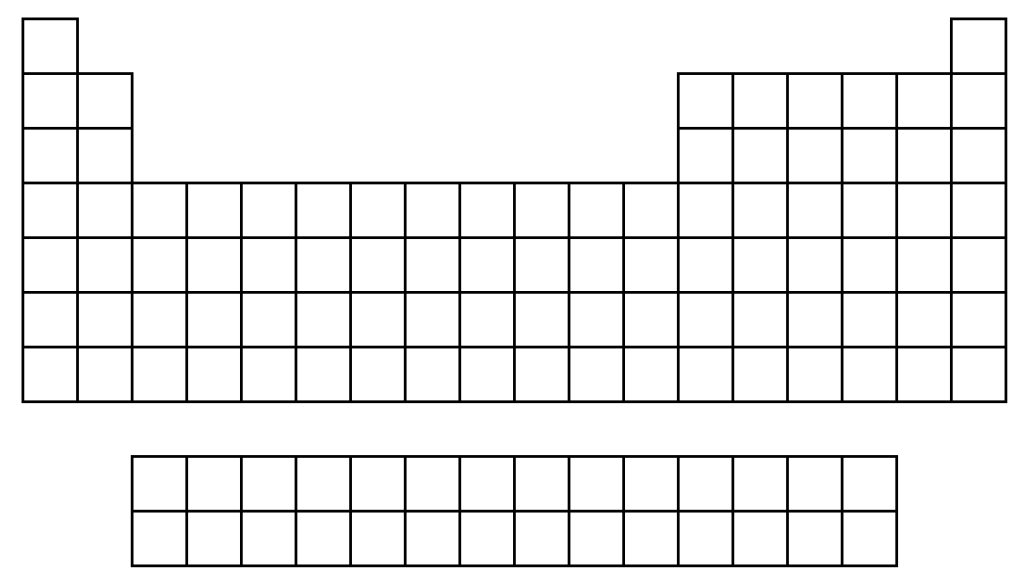 The three classes of elements on the periodic table are metals, nonmetals, and metalloids. Describe their general characteristics. Color all of the metals green, the metalloids red, and the nonmetals blue on the table above. Atoms are most stable when they have 8 valence electrons (an octet) and tend to form ions to obtain such a              configuration of electrons. 	Predict the charge of the ions formed by these elements		Li		F		Na		ClChemical formulas are written so that the charges of cations and anions neutralize (cancel) one another.	   calcium phosphate: Ca2+  PO43- = …………   (criss-cross)When naming binary ionic compounds, write the name of the positive ion (cation) first, followed by the name of the negative ion (anion) with the name ending in   “-ide.”	CaCl2	……………..		MgS	……………..When naming compounds containing polyatomic ions, keep the name of the       polyatomic ion the same as it is written on your reference sheet.	NH4Cl	……….			copper (I) nitrate	……….Roman numerals are used to show the positive oxidation number of the cation if it has more than	one positive oxidation number	FeO:	…………………….	 Nickel (III) sulfate: ……………..Ionic bonds form when one atom transfers an electron to another atom when       forming a bond with it.	Which substance exhibits ionic bonding rather than covalent bonding?                   	CO2		N2O4		SiO2		CaBr2		C6H12O6Ionic bonds form when the electronegativity difference between two bonding   atoms is great enough to cause the transfer of electrons.             Which of the following combinations would form an ionic bond?	              H and H		Na and N		H and N		Na and BrCovalent bonds form when two atoms share a pair of electrons.	How many covalent bonds are found in a nitrogen (N2) molecule?Substances containing mostly covalent bonds are called molecular substances. They are attracted to each other by sharing electronsWhich of the following is a molecular substance?Lithium chloride	    carbon monoxide	sodium nitrate		aluminum oxideLewis Electron dot structures represent covalently bonded molecules formed through the sharing            of valence electrons between atoms.	    Draw the Lewis structures for these common molecules	H2    	H2O   	NH3    CH4When naming a binary molecular compound, the first element is named using the name of the element.           The second element always end in “–ide.”  Indicate the number of atoms using the prefix…1 mono   2 di   3 tri   4 tetra  5 penta   6 hexa   7 hepta    8 octa    9 nona   10 decaIf the first element has only one atom, don’t use the mono. What is the name of the following molecular  compounds?  CO2 ___________________________  N2O___________________________Complete and memorize this tablePhysical changes do not form new substances. They merely change the appearance of the original material.  (The melting of ice) H2O (s)  H2O (l)Chemical changes result in the formation of new substances or the product(s) of a chemical reaction.      	Which process is an example of a chemical change?the melting of ice	the electrolysis of water		the boiling of waterReactants are on the left side of the reaction arrow and products are on the right.	What are the names of the reactants in this reaction?                              HCl(aq) + NaOH(aq)  NaCl(aq) + H2O(l)    Coefficients are written in front of the formulas of reactants and products to balance chemical equations.  They give the ratios of reactants and products in a balanced chemical equation.	……..Na 	+	…….Cl2		………NaClOnly coefficients can be changed when balancing chemical equations!	Given the unbalanced equation: Al + O2 = Al2O3 When this equation is balanced using the smallest whole numbers, what is the coefficient of Al?Synthesis reactions occur when two or more reactants combine to form a single product.           	   balance the following synthesis reactionNa (s)  +  Cl2(g)     NaCl (s)Decomposition reactions occur when a single reactant forms two or more products                    balance the following decomposition  reaction				 CaCO3(s)    CaO(s)  +  CO2 (g)Single replacement reactions occur when one element replaces another element in a compound.	Which equation below represents a reaction classified as a "single replacement" reaction?2 H2 + O2 --> 2 H2OPb(NO3) 2 + K2CrO4 --> 2 KNO3 + PbCrO4                           HCl + NaOH --> H2O + NaCl                           Cu + Zn(NO3) 2 --> Zn + Cu(NO3) 2                           CaCO3 --> CO2 + CaODouble replacement (displacement) reactions occur when two compounds react to form two new compounds.	Potassium sulfide (K2S)  is mixed with lead acetate(Pb(C2H3O2)2). Which of the following products is                 expected?       PbSO4	  K2S	K3PO4	    PbSCombustion reactions occur when a hydrocarbon burns in the presence of oxygen gas to produce carbon                dioxide gas and water vapor.  Write the combustion reaction for the combustion of methane gas (CH4)                            CH4 (g)  +   _____    ______  +   _______    *balanceThe masses (and energy) of the reactants in a chemical equation is always equal to the masses (and energy) of the products.  “Law of Conservation of Mass (and Energy).”     For the reaction:  CaCO3 --> CO2 + CaO      If 20.0g of CaCO3 decomposes to for 19.5 g of CaO, how many grams of CO2 gas is formed? _____The gram formula mass (molar mass) of a substance is the sum of the atomic masses of all the atoms in it.		H2SO4  =  ______ g/mole			2 x H = 2 x ………g   =    ………g   			1 x S = 1 x ………g    =    ………g   			4 x O = 4 x………g    =    ………g   Use the mole map to help you solve conversions	What is the mass in grams of 3.6x1021 molecules of sugar? C12H22O11	What is the mass in grams of NaCl that was dissolved in 3.2 L to create a 1.6M solution? An empirical formula is the simplest mole ratio among the elements in a compound.	Find the empirical formula of a compound composed of 75% carbon and 25% hydrogen.A molecular formula is the true formula of a molecular compound.  	Find the molecular formula of the compound from problem 32, if its molecular mass is 48.15 g/molKnow how to calculate the percentage composition of a compound.  	  Find the percent by mass of oxygen in CaCO3.Know how to convert an empirical formula into a molecular formula.A compound has the empirical formula NO2. Find its molecular formula if the molar mass = 92g.                   N2O		NO2		N2O4 		N2OMolarity is a way to measure the concentration of a solution.  Molarity is equal to  the number of moles of solute divided by the number of liters of solution.  	What is the molarity of an NaCl solution if 2.0 mol NaCl is present in 0.50 L solution?Covalently bonded substances form molecules.  Molecular compounds are made up of nonmetals only. 	Which of the following are molecular compounds? 	H2O	CH4	NaCl	CuSO4	  CO2The formula of a molecular compound represents one molecule of the substance, also one mole of           molecules and the number of atoms for each nonmetal element making up the molecule.                        The formula for methane gas, CH4, tells us the make-up of one molecule of methane is 1 carbon atom and 4 hydrogen atoms covalently bonded together.  We can also figure out the molar mass or the mass in one mole of methane.  What is the molar mass of CH4?   47 g/mol   24 g/mol   16 g/mol    10 g/molWhat does it mean to say an element is diatomic? What are the 7 diatomic elements?Write the balanced chemical equation for the following reaction. Be sure to include the symbols for the correct state of matter. Crystal sugar is heated in the presence of oxygen gas to produce carbon dioxide gas and water vapor. Aqueous magnesium sulfate reactions with aqueous barium chloride to produce solid barium sulfate and aqueous magnesium chloride. Substance TypePropertiesIonicCovalent (Molecular)